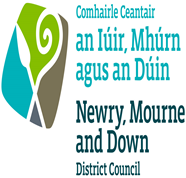 APPLICATION FOR DOG LICENCEDetails of Applicant Description of DogControl CondionsFees and ConcessionsNOTE The information given above may be subject to verification.DeclarationTITLEFORENAME/SSURNAMEADDRESSPOSTCODEADDRESSPOSTCODEPREMISES AT WHICH DOG IS KEPT(IF DIFFERENT)POSTCODETELEPHONE NUMBER                                                                                MOBILETELEPHONE NUMBER                                                                                MOBILETELEPHONE NUMBER                                                                                MOBILEEMAIL ADDRESSEMAIL ADDRESSEMAIL ADDRESSNAMEMICROCHIP NOSEXKC  NOAGE                      YEARS                MONTHS  DISTINGUISHING MARKSBREEDDISTINGUISHING MARKSCOLOURNEUTERED                                      YES / NOIs a notice in force attaching control condions under Article 30A (2) of the Dogs (NI) Order 1983 to a previous licence held in respect of the dog detailed above?  If yes, please contact this office.YES / NOPLEASE TICK TICKFEEI am eligible for a free licence as I am over 65 and this is the first or only dog I keep.NoneI am over 65 and have already claimed a free licence for one dog.£5.00I am in receipt of state pension credit/Income Support/Housing Benefit/Income based job seekers allowance/Income related employment and support allowance/Working tax credit at the time of application. Delete as appropriate£5.00The dog described above is neutered.£5.00None of the above.£12.50I declare that the information give above is correct in every respect.  I am not under 16 years of age and I have not been disqualified from keeping a dog under the Welfare of Animals Act () 1972 Section 27.  I further declare that I am eligible for any concession which I have applied for.The Council’s privacy notice can be accessed via our website www.newrymournedown.org/privacy-policyOFFICIAL USE ONLYI declare that the information give above is correct in every respect.  I am not under 16 years of age and I have not been disqualified from keeping a dog under the Welfare of Animals Act () 1972 Section 27.  I further declare that I am eligible for any concession which I have applied for.The Council’s privacy notice can be accessed via our website www.newrymournedown.org/privacy-policyPAYMENT METHODI declare that the information give above is correct in every respect.  I am not under 16 years of age and I have not been disqualified from keeping a dog under the Welfare of Animals Act () 1972 Section 27.  I further declare that I am eligible for any concession which I have applied for.The Council’s privacy notice can be accessed via our website www.newrymournedown.org/privacy-policyPOSTAL ORDER  CHEQUE              CREDIT/DEBITSIGNED                                                                    DATELICENCE NO.WARNING - An applicant for a concessionary dog licence who knowingly and wilfully makes a statement in this form which is false in a material particular, is liable to prosecution.  Checks will be carried out.SIGNEDWARNING - An applicant for a concessionary dog licence who knowingly and wilfully makes a statement in this form which is false in a material particular, is liable to prosecution.  Checks will be carried out.DATE